Број: 176-14-O/5Дана: 29.09.2014.ПРЕДМЕТ: ДОДАТНО ПОЈАШЊЕЊЕ КОНКУРСНЕ ДОКУМЕНТАЦИЈЕ БРОЈ 176-14-О - Набавка нересорптивног шавног материјала, хемостатика и воска за кости за потребе Клиничког центра ВојводинеПИТАЊE ПОТЕНЦИЈАЛНОГ ПОНУЂАЧА:“Molimo Vas da nam odgovorite u zakonom predviđenom roku na sledeće pitanje za nabavku neresorptivnog šavnog materijala,hemostatika i voska za kosti,otvoreni postupak broj 176-14-O. U dodatnim uslovima ste tražili izveštaj o bonitetu za prethodne dve obračunske godine, 2012. I 2013. Kako smo mi novoosnovana firma u 2014. godini i nemamo bonitet da li je dovoljno da dostavimo APR rešenje iz koga se vidi datum osnivanja?“ОДГОВОР КЦВ-А НА ПИТАЊЕ:Довољно је да  доставите Решење из АПР-а, где се види датум оснивања Ваше фирме.С поштовањем, Комисија за јавну набавку 176-14-ОКЛИНИЧКИ ЦЕНТАР ВОЈВОДИНЕKLINIČKI CENTAR VOJVODINE21000 Нови Сад, Хајдук Вељкова 1, Војводина, Србија21000 Novi Sad, Hajduk Veljkova 1, Vojvodina, Srbijaтеl: +381 21/484 3 484www.kcv.rs, e-mail: tender@kcv.rs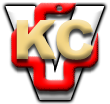 